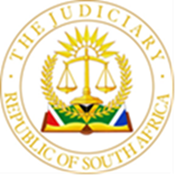 		 	           IN THE HIGH COURT OF SOUTH AFRICA			           (GAUTENG DIVISION PRETORIA)			           (SPECIAL INTERLOCUTORY ROLL)08 MARCH 2024BEFORE THE HONOURABLE MADAM JUSTICE LESO AJ JUDGE’S SECRETARY: MmMampa@judiciary.org.za  Tel: 315-6750J L TSELAPEDI			VS			RAF			961/13J MATALANE			VS			RAF			61699/13F L TLOU			VS			RAF			60245/20P RAMARUMO		VS			RAF			16718/18L PRETORIUS			VS			RAF			85268/18D VERMEULEN		VS			RAF			40910/18O O SELOADI			VS			RAF			77503/19A M GROBLER			VS			RAF			037464/23B THWALA			VS			RAF			036566/23S PHOKU			VS			RAF			19987/16T T SEBOLA			VS			RAF			84384/17FACA HATTINGH		VS			RAF			35700/21K M MOSOMANE		VS			RAF			35279/19M G MATLALA			VS			RAF			83678/18N C MATABANE		VS			RAF			29338/20D SEFECHANE			VS			RAF			60001/18N SIBANDA			VS			RAF			88368/19ADV F F MULLER		VS			RAF			4709/14M C MAPONOPONO		VS			RAF			7490/22N G TSITILE			VS			RAF			4597/22S T MOHOMANE		VS			RAF			5748/19D K MATLALA			VS			RAF			3512/19M P NDALA			VS			RAF			22976/18J NKUNA			VS			RAF			61180/18N SIZIBA			VS			RAF			37365/18KHI CHUENE			VS			RAF			31833/14D M ZWANE			VS			RAF			22214/20Z S MBI			VS			RAF			37774/18M L THAHALE			VS			RAF			23500/13O S MADONSELA		VS			RAF			40056/18		 	            IN THE HIGH COURT OF SOUTH AFRICA(GAUTENG DIVISION PRETORIA)			           (SPECIAL INTERLOCUTORY ROLL)08 MARCH 2024BEFORE THE HONOURABLE MADAM JUSTICE LENYAI J     	      	JUDGE’S SECRETARY:Hmaboho@judiciary.org.za		Tel: 315 -7455L J MBATHA			VS			RAF			59589/21K MUCHENJE			VS			RAF			47090/21B MDUTYULWA		VS			RAF			47089/21E MONTHATO			VS			RAF			20431/16A DE GOUVEIA		VS			RAF			5382/18Q SOOIS			VS			RAF			23878/21J SEKHOSANA			VS			RAF			37000/19M D MOHLALA		VS			RAF			34383/22M MAPHANGA		VS			RAF			30225/18R PRETORIUS			VS			RAF			50600/20M M MLAMBO		VS			RAF			034046/22M R KEKANA			VS			RAF			18654/18M J MOSEHLA			VS			RAF			40759/18S S MNISI			VS			RAF			43539/18S L LIBE			VS			RAF			16390/22N N MOTHA			VS			RAF			45903/19T P TLOU			VS			RAF			62082/17M B MASHABELA		VS			RAF			25982/18M J BEENAAR			VS			RAF			61398/20F SIMANGO			VS			RAF			025440/22N MAVHAGA			VS			RAF			007755/22K K SITOE			VS			RAF			012200/23A NKOSI			VS			RAF			29221/22R L THOKA			VS			RAF			13424/21J J TSHABALALA		VS			RAF			52741/21R SMITH			VS			RAF			85458/19A M NGOBENI			VS			RAF			45452/16B A NHLAPO			VS			RAF			10312/18JPM KUMALO			VS			RAF			036968/23K B MALEBYE			VS			RAF			24915/19